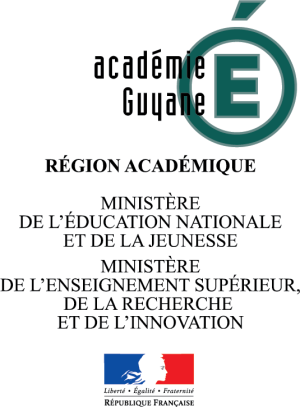 PROCEDURE D’AFFECTATION APRES LA 3ème                          Rentrée scolaire : septembre 2020Votre enfant est scolarisé(e) dans collège public ou privé sous contrat dans une autre  académieAPRES LA TROISIEMEOU MAINTIEN EN SECONDE                     l’affectation est une procédure informatiséeLe chef d’établissement dans lequel est scolarisé votre enfant effectuera la saisie des vœux et des notes.Les résultats vous seront communiqués par téléphone et les notifications d’affectation seront transmises aux établissements, à partir du 30 juin 2020.   saio@ac-guyane.frRectorat de GuyaneService Académique d’Information et d’OrientationSAIOTel.: 0694 27 20 62Fax: 0694 27 20 02